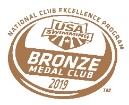 Weekly Splash – May 6thRBY Swim Team Mission Statement: To provide a positive team environment that promotes respect, integrity, perseverance and accountability which enables optimal health and athletic development through swim training, instruction and competition. Practice Schedule Sr/Sr1: Senior 1will swim early on Thursday and Seniors will swim late.  On Friday men will spin first then ladies.Summer Swim Team: Summer Rockets is back!  Check out the website for additional details.Tentative Long Course Meet Schedule:Bring the Heat – June 2HACY Summer Solstice – June 8-9SVY Long Course Cup – June 14 to 16MYM Summer Sunshine – June 15July Independence Meet – July 5-7Summer Luau – July 6-7LC Silver/Bronze – July 12-14LC JO’s – July 25-28YMCA LC Nationals – July 30- Aug 3rd